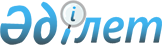 Об утверждении Национального плана распределения квот на выбросы парниковых газов на 2016 - 2020 годы и внесении дополнения в постановление Правительства Республики Казахстан от 7 мая 2012 года № 586 "Об утверждении Правил распределения квот на выбросы парниковых газов"Постановление Правительства Республики Казахстан от 30 декабря 2015 года № 1138.
      Вводится в действие с 1 января 2016 года.
      В целях реализации подпункта 7) статьи 16 Экологического кодекса Республики Казахстан от 9 января 2007 года Правительство Республики Казахстан ПОСТАНОВЛЯЕТ:
      1. Утвердить прилагаемый Национальный план распределения квот на выбросы парниковых газов на 2016 – 2020 годы.
      2. Утратил силу постановлением Правительства РК от 15.06.2017 № 370 (вводится в действие по истечении десяти календарных дней после дня его первого официального опубликования).


      3. Настоящее постановление вводится в действие с 1 января 2016 года и подлежит официальному опубликованию. Национальный план
распределения квот на выбросы парниковых газов
на 2016 – 2020 годы
1. Общие положения
      1. Национальный план распределения квот на выбросы парниковых газов на 2016 – 2020 годы (далее – Национальный план) разработан в соответствии с подпунктом 7) статьи 16 Экологического кодекса Республики Казахстан, Правилами распределения квот на выбросы парниковых газов, утвержденными постановлением Правительства Республики Казахстан от 7 мая 2012 года № 586, а также учетом положений международных договоров Республики Казахстан в области изменения климата.
      2. Национальный план:
      1) квотирует (лимитирует) выбросы двуокиси углерода природопользователей на период 2016 – 2020 годов, выбросы которых в 2014 году превышают 20 000 тонн двуокиси углерода;
      2) устанавливает базовую линию на уровне среднего значения от совокупных выбросов двуокиси углерода за 2013 – 2014 годы; 
      3) для природопользователей, не включенных в Национальный план 2014 – 2015 годов, выбросы которых превысили 20 000 тонн двуокиси углерода, в качестве базовой линии устанавливает объемы выбросов двуокиси углерода, подтвержденные независимой аккредитованной организацией за 2014 год; 
      4) определяет на 2016–2020 годы количество распределяемых единиц квот по отраслям экономики, а также природопользователям для всех источников, эксплуатируемых соответствующими природопользователями. Количество распределяемых единиц квот на 2016–2020 годы рассчитано с учетом обязательств по сокращению выбросов двуокиси углерода в размере 0% от базовой линии до 2020 года; 
      5) определяет количество единиц квот, составляющих резерв объема квот, предназначенных для новых установок в приоритетных секторах экономики; 
      6) не включает выбросы метана в распределение квот на выбросы парниковых газов природопользователям и регулирует их в рамках внутренних проектов по сокращению выбросов парниковых газов.  2. Объем квот на выбросы парниковых газов по отраслям экономики
и объемы квот для природопользователей на 2016–2020 годы
      3. Объем квоты в количестве 746513884,25 единиц для природопользователей, осуществляющих деятельность в нефтегазовой, энергетической, горно-металлургической и химической отраслях экономики, распределяется бесплатно на 2016-2020 годы согласно приложению 1 к настоящему Национальному плану.
      4. Единицы объема квот между природопользователями в разрезе отраслей распределяются согласно приложению 2 к настоящему Национальному плану. 3. Резерв объема квот на выбросы парниковых газов
на 2016–2020 годы
      6. Резерв объема квот Национального плана рассчитан по среднему показателю прогнозируемого ежегодного темпа роста валового внутреннего национального продукта на соответствующий период. 
      7. Резерв объема квот на 2016-2020 годы составляет 
      21 947 508,17 единицы квот.  Единицы объема квот по отраслям экономики  Единицы объема квот для природопользователей
энергетической отрасли  Единицы объема квот для природопользователей нефтегазовой отрасли   Единицы объема квот для природопользователей
горно-металлургической и химической отраслей
					© 2012. РГП на ПХВ «Институт законодательства и правовой информации Республики Казахстан» Министерства юстиции Республики Казахстан
				
      Премьер-Министр
Республики Казахстан

К. Масимов
Утвержден
постановлением Правительства
Республики Казахстан
от 30 декабря 2015 года № 1138Приложение 1
к Национальному плану
распределения квот
на выбросы парниковых
газов на 2016 – 2020 годы
Отрасль экономики
Количество предприятий отрасли
Объем единиц квот на 
2016-2020 гг., тонн двуокиси углерода
Энергетическая
53
472627619,5
Нефтегазовая
44
83355877,25
Горно-металлургическая и химическая
43
190530387,5
Всего
140
746513884,25Приложение 2
к Национальному плану
распределения квот
на выбросы парниковых
газов на 2016 – 2020 годы
№ п/п
Наименование природопользователя
Базовая линия
Общий объем единиц квот на 2016-2020 гг.
1
2
3
4
1.
АО "Алматинские электрические станции"
6321916,5
31609582,5
2.
АО "Астана-Энергия"
4337372,77
21686863,85
3.
АО "СевКазЭнерго"
3746516,5
18732582,5
4.
АО "Станция Экибастузская ГРЭС-2"
5286849,29
26434246,45
5.
АО "Трансэнерго"
41386,5
206932,5
6.
КГП на ПХВ "Жанатас-Су-Жылу" отдела жилищно-коммунального хозяйства, пассажирского транспорта и автомобильных дорог акимата Сарысуского района"
32555
162775
7.
ГКП на ПХВ "Кызылордатеплоэлектроцентр"
367479,19
1837395,95
8.
ГП "Теплоцентраль"
122480,5
612402,5
9.
ГКП на ПХВ "Термо-Транзит" при отделе жилищно-коммунального хозяйства, пассажирского транспорта и автомобильных дорог Бурабайского района
54682
273410
10.
ГУП ПЭО "Байконурэнерго"
228503,5
1142517,5
11.
ТОО "Степногорская ТЭЦ"
1228433,65
6142168,25
12.
ТОО "Караганда Энергоцентр"
5274494,66
26372473,3
13.
ГКП "Костанайская теплоэнергетическая компания" акимата города Костаная ГУ "Отдел жилищно-коммунального хозяйства, пассажирского транспорта и автомобильных дорог акимата города Костаная"
262966,58
1314832,94
14.
ТОО "Уральская газотурбинная электростанция"
198551
992755
15.
КГП "Бухтарма ИнфраСервис" акимата Зыряновского района
58822,5
294112,5
16.
ТОО "Кристалл Менеджмент"
265345,23
1326726,15
17.
ТОО "Центральноазиатская Сахарная Корпорация"
90602,05
453010,25
18.
АО "Таразэнергоцентр"
210729,65
1053648,25
19.
АО "Евроазиатская энергетическая корпорация"
15725746,72
78628733,61
20.
АО "ПАВЛОДАРЭНЕРГО"
5165053,86
25825269,34 
21.
ГКП "Житикаракоммунэнерго" ГУ "Отдел жилищно-коммунального хозяйства, пассажирского транспорта и автомобильных дорог акимата Житикаринского района"
43010
215050
22.
АО "Жамбылская ГРЭС им.Т.И. Батурова"
1278899,02
6394495,11
23.
ТОО "Шахтинсктеплоэнерго"
98776,2
493881,04
24.
АО "Алюминий Казахстана"
7960687,3
39803436,5
25.
АО "Актобе ТЭЦ"
935388,12 
4676940,63
26.
ГКП "Аркалыкская теплоэнергетическая компания" акимата города Аркалыка Костанайской области
72405
362025
27.
ТОО "Текелийский энергокомплекс"
296749,14
1483745,71
28.
ТОО "Промтепло"
119992,57
599962,85
29.
ТОО "Экибастузская ГРЭС-1 имени Булата Нуржанова"
13778770,5
68893852,5
30.
ТОО "АЭС Согринская ТЭЦ"
532374,084
2661870,42
31.
АО "Усть-Каменогорские тепловые сети"
83752,09
418760,45
32.
ТОО "AES Усть-Каменогорская ТЭЦ"
2116882,49
10584412,45
33.
ТОО "Kazakhmys Energy" (Казахмыс Энерджи)
8058679,5
40293397,5
34.
ТОО "Мангистауский атомный энергетический комбинат-Казатомпром"
3579696,5
17898482,5
35.
КГП на ПХВ "Талдыкоргантеплосервис" ГУ "Отдел жилищно-коммунального хозяйства города Талдыкорган"
344420
1722100
36.
АО "Жайыктеплоэнерго"
322277,5
1611387,5
37.
КГП "Управление жилищно-коммунального реформирования" при Акимате города Приозерска
33190,5
165952,5
38.
ГКП "Теплоэнергия" п. Глубокое Акимата Глубоковского района на ПХВ
34958
174790
39.
ТОО "Жанажолская ГТЭС"
531436,65
2657183,25
40.
АО "3-Энергоорталык"
557073,39
2785366,95
41.
ГКП на ПХВ "Кокшетау Жылу" при акимате города Кокшетау
453446
2267230
42.
ГКП "Теплокоммунэнерго" ГУ "Отдел жилищно-коммунального хозяйства, пассажирского транспорта и автомобильных дорог города Семей", на праве хозяйственного ведения
570846,46
2854232,3
43.
ГКП на ПХВ "Өзенжылу" акимата города Жанаозен
61122,43
305612,15
44.
ГКП на ПХВ "Жамбыл-Жылу" управления энергетики и жилищно-коммунального хозяйства акимата Жамбылской области
33071,45
165357,25
45.
ТОО "Bassel Group LLS"
746205,95
3731029,75
46.
АО "Риддер ТЭЦ"
543383,63
2716918,15
47.
ТОО "Айтас-энерго"
57889,31
289446,55
48.
ТОО "Таукент-Энергосервис"
33504,27
167521,35
49.
ТОО "Алматытеплокоммунэнерго"
433599,98
2167999,9
50.
АО "Атырауская теплоэлектроцентраль"
1 421 090,17
7 105 450,88
51.
ТОО "КОТЕЛЬНАЯ АСИ"
30 818,5 
154 092,5 
52.
ГКП "Производственно-хозяйственное объединение "Лисаковскгоркоммунэнерго" акимата города Лисаковска
60212,6
301063
53.
ТОО "Востокэнерго"
280426,95
1402134,75
ВСЕГО
94525523,9
472627619,5
№ п/п
Наименование природопользователя
Базовая линия
Общий объем единиц квот на 2016-2020 гг.
1
2
3
4
1.
АОЗТ "Карачаганак Петролиум Оперейтинг Б.В." Казахстанский филиал
1746663,5
8733317,5
2.
АО "Каражанбасмунай"
520132,79
2600663,99
3.
АО "Каспий нефть"
42117,38
210586,92
4.
АО "Мангистаумунайгаз"
334017,12
1670085,63
5.
ТОО "Павлодарский нефтехимический завод"
1231832,37
6159161,85
6.
АО "Озенмунайгаз"
442156,67
2210783,37
7.
АО "Тургай-Петролеум"
259079,98
1295399,91
8.
ТОО "Майкубен-Вест"
40920,57
204602,87
9.
ТОО "Совместное Предприятие "Казгермунай"
149921
749605
10.
Филиал "СайПар Дриллинг Компани Б.В. Карачаганак Проджект"
27606,5
138032,5
11.
ТОО "Oil Services Company"
28491
142455
12.
ТОО "Атырауский нефтеперерабатывающий завод"
759533,83
3797669,15
13.
ТОО "Жаикмунай"
212580
1062900
14.
ТОО "Казахский газоперерабатывающий завод"
96174
480870
15.
ТОО "КЕН-САРЫ"
46780
233900
16.
ТОО "ПетроКазахстан Ойл Продактс"
587858
2939290
17.
ТОО "Тенгизшевройл"
4324628,94
21623144,71
18.
ТОО "Сервисное буровое предприятие "КазМунайГаз-Бурение"
31821,33
159106,65
19.
ТОО Совместное Предприятие "Куатамлонмунай"
221448,85
1107244,26
20.
Филиал компании "Buzachi Operating Ltd." (Бузачи Оперейтинг Лтд)
198510,55
992552,78
21.
АО "Каспийский Трубопроводный Консорциум - К"
39197,08 
195985,44
22.
АО "Конденсат"
35324,07
176620,38
23.
ТОО "КОМ-МУНАЙ"
38465,5
192327,5
24.
ТОО "Каракудукмунай"
26274,5
131372,5
25.
АО "Эмбамунайгаз"
462906,66
2314533,32
26.
АО "Нефтяная компания "КОР"
30814,44
154072,23
27.
АО "СНПС-Ай Дан Мунай"
59263,08
296315,4
28.
АО "Интергаз Центральная Азия"
621750,26 
3108751,32 
29.
ТОО "САУТС-ОЙЛ"
126357,57
631787,85
30.
АО "СНПС - Актобемунайгаз"
1429393,18
7146965,92
31.
ТОО "Бургылау"
22857,5
114287,5 
32.
ТОО "Каражыра ЛТД"
63470,35
317351,76
33.
ТОО Казахстанско-Китайская буровая компания "Великая стена"
72494,23
362471,15
34.
ТОО "Восток нефть и сервисное обслуживание"
47185,5
235927,5
35.
ТОО "Казахойл Актобе"
590828,45
2954142,25 
36.
Компания "Норт Каспиан Оперейтинг Компани Н.В."
675262,63
3376313,15
37.
АО "КазТрансОйл"
240822,7
1204113,5
38.
ТОО "Международная Нефтяная Сервисная компания СИНОПЭК Казахстан"
28518,89
142594,48
39.
ТОО "КАЗАХТУРКМУНАЙ"
55196,13
275980,69
40.
АО "ПетроКазахстан Кумколь Ресорсиз"
570903,07 
2854515,35
41.
ТОО "Морская нефтяная компания "КазМунайТениз"
40170,37
200851,85
42.
АО "Матен Петролеум"
30170
150850
43.
ТОО "Кольжан"
34025,29
170126,45
44.
ТОО "Совместное Предприятие "CASPI BITUM"
27249,62
136248,1
ВСЕГО
16671175,45
83355877,25
№ п/п
Наименование природопользователя
Базовая линия
Общий объем единиц квот на 2016-2020 гг.
1
2
3
4
1.
ТОО "Altyntau Kokshetau"
84822,38
424111,9
2.
АО "АрселорМиттал Темиртау"
15449521,84
77247609,22
3.
АО "Казахстанский электролизный завод"
349988,77
1749943,85
4.
ТОО "KSP Steel" (КейЭсПи Стил) (Павлодарский филиал)
120615,7
603078,5
5.
ТОО "КАЗФОСФАТ"
963122,95
4815614,75
6.
ТОО "Кұрылысмет"
43778,21
218891,05
7.
ТОО "SAS-Tobe Technologies (САС-Тобе Технолоджис)"
330582,57
1652912,85
8.
ТОО "СИЛИКАТ"
63109,5
315547,5
9.
ТОО "Стандарт Цемент"
604449
3022245
10.
ТОО "Цементный завод Семей"
962128,29
4810641,45
11.
АО "Central Asia Cement"
603680,33
3018401,65
12.
ТОО "Жамбылская цементная производственная компания"
712664
3563320
13.
ТОО "КазАзот"
264832,55
1324162,75
14.
АО "ШЫМКЕНТЦЕМЕНТ"
556927,36
2784636,8
15.
АО "Жайремский горно-обогатительный комбинат"
64939,96
324699,8
16.
АО "Темиртауский электрометаллургический комбинат"
105096,79
525483,95
17.
ТОО "Nova Цинк"
40164,5
200822,5
18.
ТОО "Стройдеталь"
72484,5
362422,5
19.
ТОО "Асфальтобетон 1"
21189,99
105949,95
20.
ТОО "Кнауф Гипс Капчагай. Предприятие с участием ДЭГ-Дойче Инвестиционс унд Энтвиклунгсгезельшафт мбХ"
27618,35
138091,75
21.
АО "ВАРВАРИНСКОЕ"
42020,79
210103,95
22.
ТОО "Казахцемент"
437330
2186650
23.
АО "Соколовско-Сарбайское горно-обогатительное производственное объединение"
3091086,27
15455431,35
24.
АО "Актюбинский завод хромовых соединений"
244868,5
1224342,5
25.
АО "Стекольная компания "САФ" филиал "Южный-1,2"
41458,77
207293,85
26.
ТОО "Кентавр"
34419,11
172095,55
27.
ТОО "Казцинк"
1118592,74
5592963,7
28.
ТОО "KAZAKHMYS SMELTING (КАЗАХМЫС СМЭЛТИНГ)"
139209 
696045 
29.
ТОО "Бухтарминская цементная компания"
1130105,25
5650526,25
30.
АО "Карцемент"
587265,98
2936329,9
31.
АО "Костанайские минералы"
38171,14
190855,7
32.
ТОО "Корпорация Казахмыс"
720451,61
3602258,05
33.
ТОО "Разрез Молодежный"
80 104,73
400 523,65
34.
ТОО "Разрез Куу-Чекинский"
53449,93
267249,65
35.
ТОО "Востокцветмет"
68024,39
340121,95
36.
ТОО "КопперТекнолоджи"
40347,31
201736,55
37.
ТОО "Актюбинская медная компания"
90894,43
454472,15
38.
ТОО "ОРКЕН"
62250,49
311252,45
39.
АО "Транснациональная компания "Казхром"
3440491,55
17202457,75
40.
АО "Волковгеология"
29015,54
145077,7
41.
АО "Шубарколь комир"
271896,5
1359482,5
42.
ТОО "Богатырь Комир"
4864277,93
24321389,67
43.
ТОО "Кастинг"
38 628
193 140
ВСЕГО
38106077,5
190530387,5